Nom de l’équipe* :	 Club* : 	Nom de l’équipe en championnat ou la saison précédente * : 	Jour de rencontre* : 	 Lundi    Mardi     Mercredi     Jeudi     Vendredi	Heure* :	 Gymnase* :		 Partage de terrain avec (1 équipe max.) : 	Inscription aux CompétitionsSi l’effectif d’équipes inscrites dans une compétition est insuffisant, l’inscription se fera sur le 2e choix (voire le 3e choix) Responsables d’équipeNom du responsable* :	 Prénom du responsable* : 	Téléphone* : 	 e-Mail* : 	Nom du Suppléant :	 Prénom du Suppléant : 	Téléphone : 	 e-Mail : 	Observations / RemarquesComposition de l’équipePour être prise en compte lors de l’inscription : La composition prévisionnelle de l’équipe doit être fournie. L’équipe doit avoir l’effectif minimum requisLes joueurs ne doivent pas appartenir à une autre équipe.
COMMISSION DEPARTEMENTALE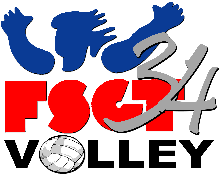 VOLLEY-BALL FSGT HÉRAULT
Fiche d’engagement d’équipe Championnat /  Challenge /  Coupe1er Choix*2e Choix* (différent)3e Choix#NomPrénomN° LicenceSi connu pour les équipes FSGT
obligatoire pour les équipes FFVB1234567891011121314151617181920